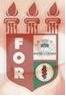 PLANILHA PARA CADASTROS DE LIVROS  BIBLIOTECA MARIA APARECIDA POURCHET CAMPOS        Classificação:    616.314                                     Código:	2955  Cutter:     R696c                                                   Data: Turma 2012Autor(s):  Rodrigues, Aline Adelicia BatistaTitulo:  Clareamento Supervisionado- revisão de literaturaOrientador(a): Prof. Alcieros Martins da PazCoorientador(a): Edição:  1ª        Editora  Ed. Do Autor     Local:  Recife    Ano:  2012  Páginas:  Notas:  TCC – 1ª Turma graduação - 2012